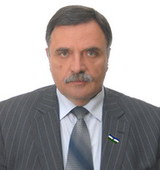 В 1970 году окончил с отличием Кабардино-Балкарский государственный университет по направлению «Биология». На Всесоюзном конкурсе . за работу "Малый суслик Северного Кавказа" награжден медалью "За лучшую научную студенческую работу".В 1971 - 1974 годах являлся аспирантом кафедры зоологии КБГУ. После защиты диссертации с 1974 по 1977г. работал старшим научным сотрудником научно - исследовательского сектора КБГУ.С 1977 по 1980г. работал старшим преподавателем кафедры общей биологии медицинского факультета КБГУ. В 1980 - 1981 обучался на курсах португальского языка в МГПИИЯ в г. Москве, которые закончил с отличием.С 1981 по . работал преподавателем биологии и экологии в университете им. Э. Мондлане в Народной республике Мозамбик.В 1985 - 1988 гг. заведовал кафедрой зоологии КБГУ, а с 1986 по 1988 гг. одновременно являлся деканом химико-биологического факультета КБГУ.В 1988 году был избран секретарем партийного Комитета КБГУ где работал до 1990 года, а с 1990 по 1997г. работал проректором КБГУ по учебной работе.В 1997 году был назначен министром природных ресурсов и охраны окружающей среды КБР. В этом же году решением Президиума Академии промышленной экологии ему было присвоено звание члена - корреспондента данной Академии.В 2003 году Указом Президента РФ ему было присвоен квалификационный разряд Государственный советник Российской Федерации 3 класса.В . был избран депутатом Парламента КБР где возглавлял Комитет Парламента по образованию, науке и здравоохранению до 2009г.Опубликовано 38 научных работ в СССР, РФ и за рубежом, в том числе 2 учебника по биологии для студентов университета им. Э. Мондлане. Является одним из авторов и ответственным редактором "Красной книги КБР", а также ответственным редактором "Атласа природных опасностей и стихийных бедствий КБР", и "Кадастра лавинно-селевой опасности КБР" изданных в Санкт-Петербурге в 2000 и 2001 годах. Являлся участником двух международных конгрессов (Москва 1974 г. и г. Брно 1978г.)Награжден Почетной грамотой Государственной Думы Федерального Собрания Российской Федерации, Почетными грамотами Кабардино-Балкарской республики, Правительства КБР, Министерства природных ресурсов РФ, Департамента государственного контроля МПР по ЮФО, Почетными грамотами Посольства СССР в Народной республике Мозамбик и Государственного комитета по экономическим связям в НРМ, а также руководства университета им. Э. Мондлане в Мозамбике. 